Si vous éprouvez des difficultés à lire ce courriel, veuillez essayer la version Web.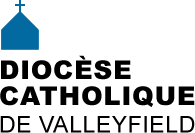 INFO HEBDO21 janvier 2015S'abonner à INFO HEBDO(Envoi programmé le mercredi)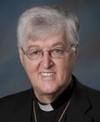 JOURNÉE DE LA VIE CONSACRÉE - 2 février 2015RAPPEL: Invitation à toutes les personnes de la vie consacrée à vivre un temps de partage fraternel avec Mgr Noël Simard au Monastère des Clarisses. Présence à confirmer 450-373-8122 avant le 28 janvier.DIOCÉSAINS ET DIOCÉSAINES, cette même journée, vous êtes invités à la célébration eucharistique présidée par Mgr Simard,  à 14h, en la présence des personnes de la vie consacrée, au Monastère des Clarisses, 55, rue Sainte-Claire, à Salaberry-de-Valleyfield ainsi qu'aux Vêpres à 16h30.  «Je voulais vous dire un mot, et ce mot, c'est la joie. Partout où il y a les consacrés, il y a toujours de la joie!» Pape FrançoisVous pouvez voir des vidéos clips sur l'Année de la Vie consacrée sur le site de la Conférence religieuse canadienne. 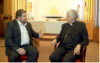 Cette semaine pour la première de Les entrevues VIVA, Yanick Michaud s’entretient avec Mgr Noël Simard, évêque du Diocèse de Valleyfield, au sujet de Mathis qui est devenu orphelin à quelques heures de Noël.  > Visionner la vidéo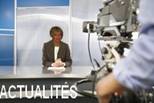 Un ancien organiste de la cathédrale Ste-Cécile (1996-2000) devient titulaire de l'Oratoire Saint-Joseph du Mont-Royal.Témoignage d'une marguillèreSaint-Clément fête la nouvelle année!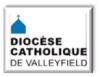 NOUVEAUTÉS AU SITE DIOCÉSAINVidéos-clips du pape François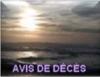 ABBÉ GÉRARD DION - À Salaberry-de-Valleyfield, le 19 janvier 2015, l'abbé Gérard Dion est entré dans l'amour éternel du Père, à l'âge de 87 ans.  Outre sa famille diocésaine, il laisse dans le deuil sa belle-sœur, Annette Frégeau (feu Raphaël Dion), neveux et nièces. M. l’abbé Gérard Dion sera exposé en l’église Immaculée Conception de Bellerive, 285, rue Danis, à Salaberry-de-Valleyfield, J6S 1L8, le vendredi 23 janvier 2015 à 9h. Les funérailles présidées par Mgr Noël Simard suivront à 11h. Inhumation au Cimetière de Valleyfield.  [voir avis détaillé]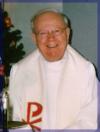 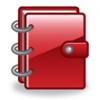 22 janv.: Réunion régionale - Châteauguay-Mercier26 janv.: Collectes de sang26 janv. à 9h: Conférence sur Jeanne Le Ber, avec Thérèse Simard27 janv.: Rencontre régionale - Vaudreuil-Dorion-Île Perrot29 janv. 2015, 19h30: Rencontre de réflexion: Dans la pensée de François, avec Denis Cardinal30 janv.: Collectes de sang18 fév. 11h30 Repas de la faim - Vaudreuil-Dorion22 fév.: Appel décisif pour les ados/adultes qui se préparent à leur initiation chrétienne.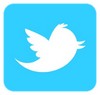 Le Pape canonise Joseph Vaz et honore Notre-Dame de Madhu  [Voir détails]Gazouillis du pape François @pontifex_fr«Saint Joseph Vaz, enseigne-nous à grandir en sainteté et à vivre le message de miséricorde de l’Évangile ! » 14 janv. 2015«Que Dieu bénisse et protège le Sri Lanka» 15 janv. 2015«La famille est le plus grand trésor d'un pays» 16 janv. 2015«Les Philippines sont un témoignage de la jeunesse et de la vitalité de l’Église» 16 janv. 2015«La com-passion de Dieu, le fait qu’il souffre avec nous, donne sens et valeur à nos efforts et à nos souffrances.» 17 janv. 2015«Que de fois nous oublions de nous concentrer sur ce qui compte vraiment ! Nous oublions d’être enfants de Dieu» 18 janv. 2015Donner sa vie, oui, mais pas pour la détruire ni détruire (Réflexion du Pape sur les attentats-suicide)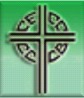 Appel des évêques: Dignité humaine comme fondement de Paix - Déclaration de la Coordination des Conférences épiscopales pour le soutien de l'Eglise en Terre SainteNous sommes venus pour prier et pour offrir notre soutien à la communauté Chrétienne, pour promouvoir la paix et la dignité humaine dans cette terre divisée.Nous avons constaté les conséquences tragiques de l'échec des hommes politiques nationaux et internationaux pour atteindre la paix. La dignité humaine, donnée par Dieu, est un absolu. Le conflit en cours porte atteinte à la dignité des palestiniens et des israéliens, mais notre engagement pour les pauvres nous pousse à soutenir surtout les personnes souffrantes de Gaza. Il y a un an, nous avons décrit Gaza comme étant « un désastre causé par l'homme, un scandale bouleversant, une injustice qui exige une solution de la part de la communauté humaine». Après la terrible destruction causée par la guerre de l'an dernier, notre présence a rappelé à la petite communauté chrétienne qu'elle n'a pas été oubliée.  Lire la suite... 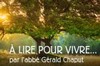  Réflexion de l'abbé Gérald Chaput: «Sabbat; n'ajoutez rien à la Loi»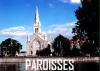 Les gens aiment bien avoir des nouvelles de leur communauté, plus que les décès et les naissances, les bons coups, les reconnaissances et  la solidarité peuvent s'y retrouver. N'hésitez pas à publier la vie dans vos bulletins et à nous le faire parvenir!  Une famille c'est çà! 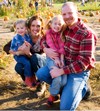 ACTIVITÉS / SERVICES FAMILLE / BÉNÉVOLAT23-25 janv. 2015: Confection de marionnettes en famille au MUSO - voir article infosuroît.com1er fév. 2015 de 14h à 16h - Ouverture de l'exposition LE COFFRE À JOUETS - Musée régional de Vaudreuil-Soulanges.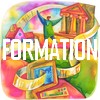 FORMATIONS À L'INSTITUT DE PASTORALE DES DOMINICAINSPâques, sa liturgie et sa spiritualité - 23, 24 et 25 janvier 2015Passion et action: témoins de justice 10 jeudis soir (29 janv. au 23 avril)L'eucharistie fait l'Église - 30, 31 janv. et 1er fév. 2015Portraits de femmes, visages d'Église - 3 lundis, 2, 9 et 16 fév. 2015​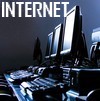 À surveiller en 2015 dans l'actualité religieuse [Canada-Québec] - à lire sur Proximo (RadioVM)Pétitions en ligne: Mettons fin au règne de terreur de Boko Haram  (avaaz.org)Aletia.org -  Actualité, vidéos, dossiers, réseau : Pape François: la paternité responsable, «ce n'est pas faire des enfants en série». 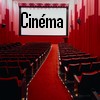 Métropole Films annonce que 9 de ses films récoltent un total record de 25 nominations aux Oscars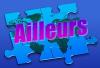 Vincent Boucher est le nouvel organiste titulaire de l'Oratoire Saint-Joseph du Mont-RoyalDimanche 19 avril 2015 à 15 h 30, Concert inaugural de Vincent Boucher à la  basilique de l’Oratoire Saint-Joseph du Mont-Royal. 10 $ - Admission générale. Projection sur grand écran. Billets en vente à la Boutique de l’Oratoire à compter du 9 février 2015.L’horaire complet de nos activités est disponible au www.saint-joseph.orgSuivez l’Oratoire Saint-Joseph sur facebook.com/osaintjoseph et twitter.com/osjmr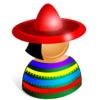 SECCIÓN EN ESPAÑOLSitio web: Esté atento a los eventos en su comunidad, el anuncio está precedido por estos signos: ►◄  [Regularmente       mirar el calendario] 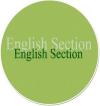 ENGLISH SECTION Spaghetti Dinner on January 31, 2015 at 6pm given by the KNIGHTS OF COLUMBUS at St. Patrick of the Island Church, 278 Shamrock Drive,  in Pincourt. The special guess will be BISHOP NOEL SIMARD. There will be a Cash Bar, Door Prizes, Silent Auction and Raffles. The proceeds go to fund the programs the Knights of Columbus do. Info: William Fletcher 514-501-8800.Bishops Call for Human Dignity as Basis of Peace - Statement of the Co-ordination of Bishops’ Conferences in support of the Church in the Holy LandWe came to pray with and support the Christian community and to promote peace and human dignity in this divided land.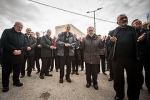 We witnessed the tragic consequences of the failure of both local and international politicians to advance peace. Human dignity is given by God and is absolute. The ongoing conflict assaults the dignity of both Palestinians and Israelis, but in a particular way our commitment to the poor calls us to lift up the suffering people in Gaza. A year ago, we called Gaza "a man-made disaster, a shocking scandal, an injustice that cries out to the human community for a resolution." In the wake of the terrible destruction caused by last year's war, our presence reminded the small Christian community that they are not forgotten. Read moreHUMOURFred took a book from the library because the cover read "How to Hug."
It turned out to be Volume VII of an encyclopedia.After a church service on Sunday morning, a young boy suddenly announced to his mother, 
-"Mom, I've decided to become a minister when I grow up." 
-"That's okay with us, but what made you decide that?" 
-"Well," said the little boy, "I have to go to church on Sunday anyway, and I figure it will be more fun to stand up and yell, than to sit and listen."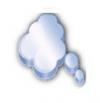 «Le juste agit par foi dans les moindres choses.» Blaise Pascal Pause spirituelle no 797 Gilles Cloutier.«Il faut entretenir la vigueur du corps pour conserver celle de l’esprit »  Vauvenargues. Extrait du bulletin de Saint-Viateur.« La bonté en parole amène la confiance. La bonté en pensée amène la profondeur. La bonté en donnant amène l’amour. » Lao Tseu Pause spirituelle no 800 Gilles Cloutier.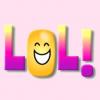 À sa mort, un fermier laissa en héritage  dix-sept (17) chevaux à ses trois fils. Dans son testament, le père avait ainsi établi  le partage de l’'héritage :Mon fils aîné recevra la moitié (1/2) de tous les chevaux Mon second fils recevra le tiers (1/3) de tous les chevauxMon plus jeune fils recevra le neuvième (1/9) de tous les  chevauxOr il était tout à fait impossible de diviser  17 chevaux par deux, par trois et par neuf.
La  chicane prit donc entre les trois fils!
Puis, à un moment donné, ils décidèrent de faire appel à un fermier voisin, dont ils appréciaient l’’intelligence, dans l’espoir qu’’il puisse trouver une solution à leur différend. Le fermier prit donc le testament et l'examina avec grand soin. Après quoi, il alla chercher son propre cheval et l'ajouta aux dix-sept  (17) autres. Il y avait maintenant dix-huit (18) chevaux dans le  champ.Dès lors, il devint possible aux héritiers de procéder au partage, tel que prévu dans le testament du  père.
Car :     Fils aîné  :  la  moitié de 18  =  9 chevauxSecond fils :  le  tiers de 18  =  6 chevauxPlus jeune fils : le neuvième de 18 =  2 chevauxEn faisant l’addition, cela donna  :  17 chevauxIl restait un cheval, celui du fermier voisin que celui-ci reprit et ramena à sa ferme! Et le problème était résolu!        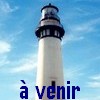 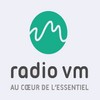 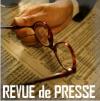 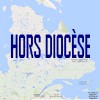 Tous droits réservés - Diocèse catholique de Valleyfield11, rue de l'église, Salaberry-de-Valleyfield, QC  J6T 1J5T 450 373.8122  - F 450 371.0000info@diocesevalleyfield.org Tous droits réservés - Diocèse catholique de Valleyfield11, rue de l'église, Salaberry-de-Valleyfield, QC  J6T 1J5T 450 373.8122  - F 450 371.0000info@diocesevalleyfield.org Faites parvenir les informations concernant vos événements à info@diocesevalleyfield.orgFaites parvenir les informations concernant vos événements à info@diocesevalleyfield.orgPour vous désinscrire: info@diocesevalleyfield.orgPour vous désinscrire: info@diocesevalleyfield.org